MANNY FLICK HEAT SHEET - April 14, 2024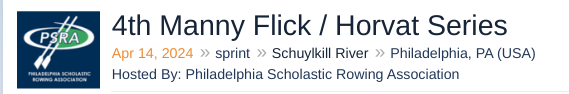 UPDATED 4/13/2024 1:00pm Rowtown.org 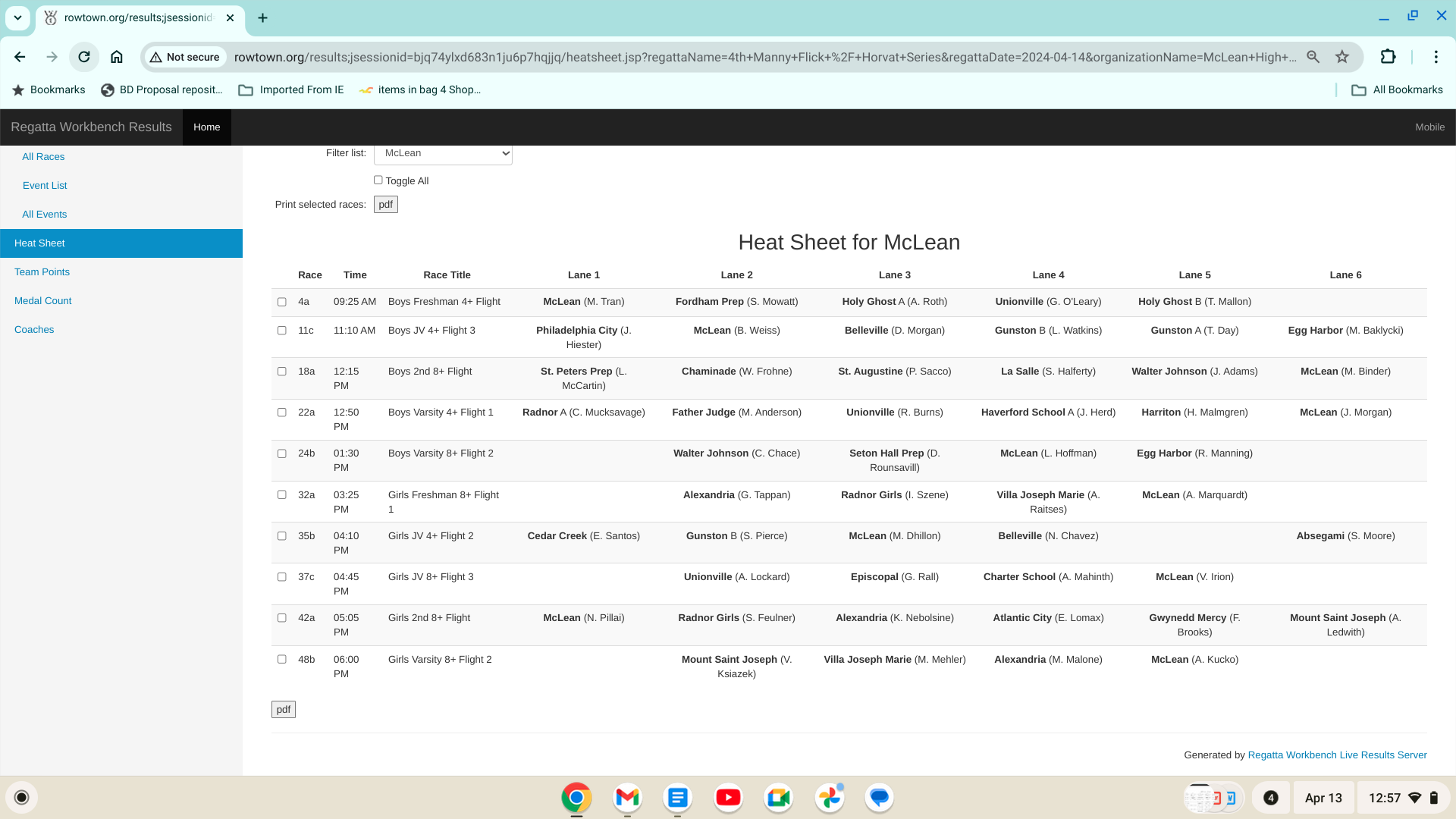 